發佈日期：109年3月版本：6.4金融科技創新園區數位沙盒申請須知主辦單位：台灣金融服務業聯合總會執行單位：財團法人資訊工業策進會
中	華	民	國	109	年	3   月表目錄表1 數位沙盒共創區(非固定座位)進駐方案	9表2 數位沙盒各階段應備文件說明	11表3 數位沙盒使用規範	13圖目錄圖1 數位沙盒使用階段流程圖	12計畫背景  有鑒於「金融科技創新創業及人才培育計畫」執行期間已為台灣金融科技產業生態奠定雛形，為使計畫效益延續與提升，加速國內金融科技基礎工程發展，鞏固產業創新力量，金融監督管理委員會（下稱「金管會」）於106年10月5日指示台灣金融服務業聯合總會(下稱「金融總會」)籌設金融科技創新園區，並由金融總會委託財團法人資訊工業策進會（下稱「資策會」）規劃執行，並於107年度啟動「金融科技創新園區營運計畫」（下稱「本計畫」）。成立目的  本計畫首創國內第一個「金融科技創新園區」(下稱「本園區」)，主要目的有三：(一)有效整合跨產業領域資源、建構金融科技產業虛實創新生態環境；(二)建立台灣對國際金融科技創新創業網絡的門戶；(三)提供金融法規監理門診服務，接軌金管會《金融科技發展與創新實驗條例》，加速國內金融科技創新創業發展。為達上述目的，本園區規劃「數位沙盒（Digital Sandbox）」三大設計背景，即一、鼓勵金融創新實證之共創生態發展﹔二、降低金融科技創新實證門檻，鼓勵台灣優質科技人才加入金融創新行列﹔三、在不影響市場運作機制下，同時兼顧創新風險控管。「數位沙盒」試行國內第一個「場域限定」金融科技創新實證API數位共通環境，整合金融產業相關數據與服務模組，打開從0到1金融科技創新與產創合作機會，引流科技能量投入金融領域，發展新興金融科技服務。  本須知特彙整金融科技創新園區數位沙盒申請之相關資料，以協助申請團隊易於了解作業要點內容，作為申請之依循。數位沙盒API共通平台功能與服務平台規格  金融科技的創新發展快速，鑑於國際金融相關機構推動金融數位平台之沙盒環境，大多採用API管理平台（Application Programming Interface Management Platform）來進行管理與匯集大量數據與服務，提供有效率的API管理機制。故數位沙盒將運用API架構建置一套「數位沙盒API共通平台」，提供基於swagger 2.0國際規範且符合產業界標準之即時數據的實驗環境與服務；平台之規格亦參照國外知名API管理平台，如APIgee、Mashery、APIphany等，並採用國際最為通行API軟體設計方法型態中的RESTful API方式，作為提供API使用、發佈以及分析等管理服務。共創主題API    全球各大金融科技創新市場發展之蓬勃，「共創型」創新實證為重點環節，且各區域市場為加速金融產業創新與監管效率，紛紛推行相關政策與措施，如歐盟PSD2等，鼓勵大型金融機構開放金融API數位環境，透過產學、產創、產官、官學等多元合作模式，吸引各種創新構想與金融科技技術開發者進行創新實證。    本園區規劃四大共創主題API分別為「智能理財」、「物聯網金融」、「數位身分驗證」與「開放金融」。數位沙盒之使用者，將可於園區網路環境範圍內使用主題API；所謂「智能理財」即指匯集市場交易數據，驅動智能理財關鍵技術、數據創新與市場應用，強化產業數位創新；「物聯網金融」則為開創物聯網金融產業數位共通環境，驅動創新支付；「數位身分驗證」是運用電子化方式擷取、儲存可指涉到特定個人的信物（Credential）或是身分屬性（identity attributes）進一步證明個人身分之確認，在eKYC、法遵科技等數位服務發展亦有其重要性；「開放金融」透過財金公司所開放的存款、貸款、投資理財、其他銀行服務等API，建構產業數位基盤。平台儀表板    為有效管理各API之運作及使用狀況，數位沙盒API共通平台提供儀表板服務，使用者可透過儀表板了解新創服務所使用API之即時狀況及數據，包括：API使用狀況(使用次數、回傳結果總數等)、分時段的API使用量及錯誤記錄統計等。平台技術諮詢    提供API技術諮詢，包括協助處理呼叫API遇到的問題，以及使用數位沙盒API共通平台各項服務操作方式。諮詢服務時間：週一至週五09:00至17:00（不含國定例假日）。每月15日將定期追蹤團隊使用數位沙盒API共通平台之狀況，如服務開發進度、API使用狀況及心得回饋等。輔導資源主題沙盒產業工坊  本園區於數位沙盒實證期間，將定期舉辦實證主題沙盒產業工坊，邀集金融相關產、官、學、研、API供應者以及數位沙盒使用成員參與，分享並討論數位沙盒創新實證服務之成效、需求及回饋，有助於解決數位沙盒共創衍生的議題，希冀能透過產業工坊的多元交流，讓參與者激盪出更多新創意、新商機。  產業工坊將於運作期間每季召開一次。主題沙盒實證運作期間，該平台參與者需參與工坊輔導活動，進行階段性交流與回饋，交流項目包括：參與成員議題探討、主題沙盒API總體使用分析與評估、主題沙盒發展創新推動探討、主題沙盒階段發展佈局，以及配合本計畫發表主題實驗成果。金融法規講座、諮詢輔導與監理門診法規監理在金融科技新創生態發展過程中占舉足輕重角色。如何有效釐清個別創新應用之法規監理議題，以及建構常態性官創對話機制，是新創發展急需的關鍵輔導。為協助進駐本園區、參與數位沙盒創新實證者，園區將提供以下法規服務：法規講座：針對國內外金融科技須了解的金融法規議題，規劃透過講座方式提供團隊進行初步認識。法規諮詢： 針對團隊對其創新服務有法規上之疑慮，提供一對多法規諮詢服務。法規輔導：針對個案團隊，金融科技法律專家提供服務適用法規與相關案例引導團隊進行發展。監理門診：金融科技主管機關之監理人員將定期駐點園區，提供園區進駐機構（含新創團隊及金融機構）相關法遵諮詢、輔導與監理門診服務。三、	數位沙盒產創多元媒合透過協助數位沙盒創新實證成果與產業媒合、市場接軌，讓0-1創新得以往前推進，並搭配園區每月提供的輔導資源，如「講座與諮詢」、「輔導與媒合」與「監理門診」，協助科技驅動型創新應用，讓科技創新與金融市場能同步發展，加速金融科技服務創新。申請對象 本園區之數位沙盒服務以招募具前瞻性與發展潛力之金融科技創新者、技術開發者、跨領域業者及學研單位，服務對象以已申請進駐本園區團隊或公司單位為主。如尚未申請進駐園區之單位，必須另以個案方式申請使用數位沙盒，且經審議通過後，仍須依照本園區數位沙盒共創進駐方案（至少非固定座位）之進駐程序後方能使用，唯申請者或團隊之業務範圍有適法性議題者，將不予通過數位沙盒資格使用。審核機制 數位沙盒之申請者，需依「金融科技創新園區數位沙盒申請審議辦法」進行審核。其審核機制分為申請、審查、使用及異動等四個階段，各階段所需文件與說明如下：申請階段： 採持續收件、定期審核方式進行，第11梯次將於109年3月19日下午五點截止收件。欲申請者請於本計畫官網（https://www.fintechspace.com.tw）下載申請文件，以電子檔(PDF)之形式寄送至本計畫數位沙盒官方信箱(digital_sandbox@iii.org.tw及sasahung@iii.org.tw)，信件主旨請標示為：【數位沙盒使用申請：OOOO(團隊/公司名稱)】。申請文件須包含：附件一、數位沙盒使用申請書(含申請書、申請切結書、蒐集個人資料告知事項暨個人資料提供同意書)與附件二、營運計畫創新實證構想書。審查階段：審查階段分為「文件檢查」、「委員書審」及「API供應商確認」三個步驟。由本計畫執行團隊進行「文件檢查」，確認文件內容是否齊全，如有缺件且未於通知日3日內補齊者，則遞延至下一梯次的委員書審。「委員書審」將於園區召開「金融科技創新園區數位沙盒審議委員會議」，當日將確認數位沙盒團隊之申請通過名單。如申請使用之API其供應者有提出再確認之需求，則進行「API供應商確認」程序，待API供應商回覆確認後，即完成審查階段。委員書審審查標準：創新團隊特性（完整性、互補性及開創性等）團隊執行力巿場營運可行性技術、產品或商業模式創新程度產品/服務之完整性產品/服務之競爭優勢國際市場發展潛力使用階段：分為「進駐園區」與「帳號開通」兩步驟，說明如下進駐園區：數位沙盒服務以限定園區進駐對象為原則。故經個案核准之公司或團隊，仍須依照數位沙盒共創區(非固定座位)進駐方案完成程序，方能進入帳號開通階段，期間:109年4月1日-109年8月31日。進駐方案說明如下：表格 1數位沙盒共創區(非固定座位)進駐方案資料來源：本計畫整理帳號開通：需於園區進行並由計畫執行團隊陪同完成下列步驟：帳號申請：由園區提供數位沙盒專屬SSID帳號密碼，連線至數位沙盒API共通平台申請數位沙盒帳號，並將申請核可之帳號，填入附件三、數位沙盒帳號申請單。身份裝置確認：使用者必須將連線至數位沙盒API平台之裝置MAC資訊填入附件四、裝置連線註冊單。使用期限內如需新增其他裝置，可再提出申請。帳號開通：經由計畫執行團隊確認完成上述兩步驟，由園區團隊啟用數位沙盒服務，本期使用期限為180個日曆天。   服務異動階段：分為「服務期滿」、「提前退出」與「展延使用」服務期滿：數位沙盒帳號使用期限為自啟用日起180個日曆天，期滿後使用者於數位沙盒API共通平台填寫數位沙盒滿意度調查問卷，平台將自動停止帳號使用權限，並辦理押金退回手續及中止數位沙盒服務。提前退出：使用者因故需提前解約，請於遷出日前兩個月向數位沙盒API共通平台提出申請，可退回押金惟已繳付之租金不予退還(押金以於確認團隊遷出後退還為原則)，請填入附件五、數位沙盒異動申請單。展延使用：使用者如需延長使用數位沙盒服務，需於期滿前兩個月提出申請，展延以一次為限，需重新進行申請流程，請填入附件五、數位沙盒異動申請單。新API項目申請:已核准使用之數位沙盒團隊在使用期限內可再次填寫此申請單並提出新API項目創新應用說明。園區單位收到申請單後將排入最近一梯次的審議會議，經審議會議核可後開放申請團隊使用。表格 2數位沙盒各階段應備文件說明資料來源：本計畫整理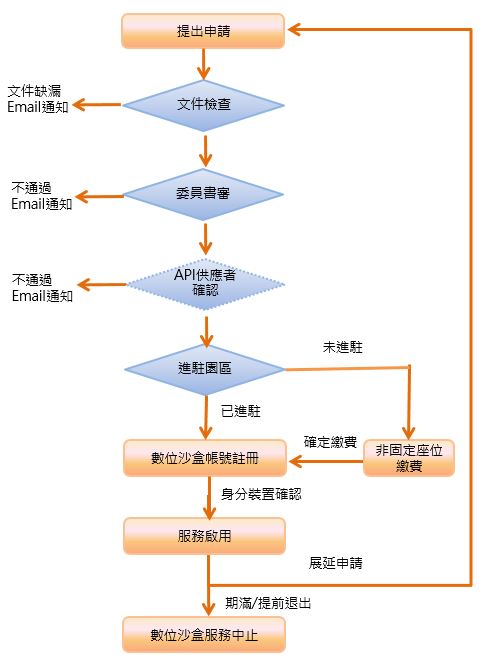 圖1  數位沙盒使用階段流程圖資料來源：本計畫整理數位沙盒之使用規範  參與數位沙盒服務之團隊或公司，應於使用數位沙盒進行創新實證期間，了解並遵守以下項目說明：表格 3數位沙盒使用規範資料來源：本計畫整理其他注意事項參與數位沙盒團隊/公司於計畫執行期間，因執行計畫侵害他人營業秘密、智慧財產權或其他相關權利，而發生爭訟事件時，由新創/企業負責處理並自負一切法律責任。參與數位沙盒團隊/公司之研發成果歸受輔導之團隊/公司所有。但法令另有規定或契約另有約定者，不在此限。本申請須知之相關事項、核准日期及相關資訊，除屬政府資訊公開法第18條規定應限制公開或不予提供者外，將公開於本計畫之官方網站 (https://www.fintechspace.com.tw)。聯絡資訊地址：台北市中正區南海路1號13樓電話：(02)2356-9657 洪小姐(SaSa)Email：sasahung@iii.org.tw官方網站：https://www.fintechspace.com.tw數位沙盒入口網站: https://apim.fintechspace.com.tw附件一、「金融科技創新園區」
壹、數位沙盒使用申請書財團法人資訊工業策進會蒐集個人資料告知事項暨個人資料提供同意書版本：P-V5-DSI財團法人資訊工業策進會(下稱本會)為遵守個人資料保護法令及本會個人資料保護政策、規章，於向您蒐集個人資料前，依法向您告知下列事項，敬請詳閱。蒐集目的及類別本會因辦理或執行業務、活動、計畫、提供服務及供本會用於內部行政管理、陳報主管機關或其他合於本會捐助章程所定業務、寄送本會或產業相關活動訊息之蒐集目的，而需獲取您下列個人資料類別：公司名稱、公司負責人、通訊地址、統編、職稱、姓名、電話、手機號碼、電子郵件※您日後如不願再收到本會所寄送之行銷訊息，可於收到前述訊息時，直接點選訊息內拒絕接受之連結。個人資料利用之期間、地區、對象及方式除涉及國際業務或活動外，您的個人資料僅供本會於中華民國領域、在前述蒐集目的之必要範圍內，以合理方式利用至蒐集目的消失為止。當事人權利您可依前述業務、活動所定規則或依本會網站（https://www.iii.org.tw/）「個資當事人行使權利專頁」公告方式向本會行使下列權利：查詢或請求閱覽。請求製給複製本。請求補充或更正。請求停止蒐集、處理及利用。請求刪除您的個人資料。不提供個人資料之權益影響若您未提供正確或不提供個人資料，本會將無法為您提供蒐集目的之相關服務。您瞭解此一同意書符合個人資料保護法及相關法規之要求，且同意本會留存此同意書，供日後取出查驗。個人資料之同意提供：一、本人已充分獲知且已瞭解上述貴會告知事項。本人同意貴會於所列蒐集目的之必要範圍內，蒐集、處理及利用本人之個人資料。中華民國  年  月  日附件二、金融科技創新園區
營運計畫創新實證構想書申請團隊/公司: 申請人: 中華民國       年        月《目錄》「創新實證構想書」請以Word檔格式製作，以PDf檔案格式提供API創新實證構想說明創新團隊簡介團隊執行力技術/產品特色產品/服務之競爭優勢目標巿場與營運模式國際市場發展潛力構想書內容檢核表【審查委員評分標準】請將構想書內容檢核表置放於創新實證構想書目錄次頁附件三、數位沙盒帳號申請單**審議通過後提供申請日期 : 年  月  日附件四、數位沙盒裝置連線註冊單*審議通過後提供申請日期 : 年  月  日申請人簽名：_______________________附件五、數位沙盒異動申請單進駐團隊/公司：申請人：連絡電話：
Email：附件六、數位沙盒API項目清單API項目功能介紹: https://sandbox.fintechspace.com.tw/附件七、每月回報API開發進度報表(表格不足可自行增刪)項目共創區非固定座位進駐租金共創區非固定座位每席訂價/月：3,000元，為鼓勵金融科技新創事業發展，提供租金減免優惠，收費說明如下：                                        優惠後租金/月：2,100元新台幣(/席) 繳付方式：需一次繳納一期(6個月)租金。進駐團隊於進駐前交付租金款項至資策會專戶，並以書信回覆已繳付之訊息。進駐期每期6個月，每次申請一期，得展延一次。申請限制為使園區資源有效利用，以進駐成員為核心成員之申請公司為主。硬體設備全區提供無線網路。其他進駐時收取一個月押金2,100元及一期(6個月)租金12,600元。押金需繳交即期支票，並以進駐期滿確認團隊遷出後退還為原則。水電費原則上不另外收取，然若於未開放時段擅自使用，或因不當使用而造成電線、管路等毀損，園區保留向個別進駐單位請款權利。非固定現場採開放臨時登記進入，然本園區不保證有桌椅席次可使用。不得以園區地址進行公司登記。進駐期滿前3個月不得進行空間異動。階段應備文件申請階段數位沙盒使用者申請書、申請切結書、蒐集個人資料告知事項暨個人資料提供同意書（附件一）營運計畫創新實證構想書（附件二）審議通過帳號開通數位沙盒帳號申請單(附件三)裝置連線註冊單(附件四)服務異動數位沙盒異動申請單（附件五）規定項目說明使用資格通過審查並進駐金融科技創新園區之團隊或公司使用地點金融科技創新園區網路服務範圍數位沙盒API共通平台服務時間平台維運時間：24hr固定座位使用時間：24hr非固定座位使用時間：週一至週五9:00~18:00(逢國定例假日或連續假期停止服務)技術人員支援時間：週一至週五9:00~17:00(逢國定例假日或連續假期停止服務)帳號使用期限自數位沙盒帳號啟用後150個日曆天申請數量每個團隊或公司限申請1個數位沙盒API共通平台帳號API使用限制依各API供應商之要求設定，詳見附件一、數位沙盒使用者申請書第三項「數位沙盒API申請需求」之說明裝置連線管理連線平台裝置須綁定網路卡號碼(MAC address)，才能連線至數位沙盒API共通平台。人為使用異常每週檢視使用狀況，如首次發現下列異常狀況，將召開使用異常檢討會議。如有第二次使用異常發生，將依規範要求使用者退出數位沙盒及園區，不得退還已繳納之費用。1.使用頻率過低連續1個月內無使用數位沙盒API共通平台。2.使用異常(以下擇一條件即成立事實)發現商業運行事證不當手法使用非團隊申請之API盜用他方權限3.異常使用伺服器主機:平台發現DDOS攻擊等異常使用發送木馬、病毒等有害之電腦程式每月回報API開發進度報表詳情參見附件七一、基本資料申請團隊/公司團隊/公司負責人一、基本資料資本額員工人數一、基本資料核心技術一、基本資料主力產品一、基本資料通訊地址一、基本資料本案聯絡人電話（   ）（   ）一、基本資料手機Email二、進駐狀況二、進駐狀況 □已進駐園區培育團隊 □未進駐園區公司/團隊，將申請進駐共創區(非固定座位) □已進駐園區培育團隊 □未進駐園區公司/團隊，將申請進駐共創區(非固定座位) □已進駐園區培育團隊 □未進駐園區公司/團隊，將申請進駐共創區(非固定座位) □已進駐園區培育團隊 □未進駐園區公司/團隊，將申請進駐共創區(非固定座位)三、使用API項目簡述說明附件一檔案內容，經園區委員書審通過後將提供給對應之API供應廠商三、使用API項目簡述說明附件一檔案內容，經園區委員書審通過後將提供給對應之API供應廠商三、使用API項目簡述說明附件一檔案內容，經園區委員書審通過後將提供給對應之API供應廠商三、使用API項目簡述說明附件一檔案內容，經園區委員書審通過後將提供給對應之API供應廠商三、使用API項目簡述說明附件一檔案內容，經園區委員書審通過後將提供給對應之API供應廠商三、使用API項目簡述說明附件一檔案內容，經園區委員書審通過後將提供給對應之API供應廠商評分標準項目評分標準項目頁數標註1API創新實證構想說明(例如:第1頁-第3頁)2創新團隊特性（完整性、互補性及開創性等）(例如:第4頁-第6頁)3團隊執行力(例如:第5頁-第8頁)4技術/產品特色(例如:第9頁-第10頁)5產品/服務之競爭優勢(例如:第11頁-第12頁)6目標巿場與營運模式(例如:第13頁)7國際市場發展潛力(例如:第14頁-第15頁)申 請 人 資 料姓名       : __________________身分證字號 : __________________團隊名稱   : __________________職稱       : __________________聯絡電話   : __________________聯絡Email  : __________________身分證(正面)影 本 粘 貼 處進駐金融科技創新園區(請擇一勾選)已進駐，免提供繳費證明未進駐，請提供繳費證明繳費證明影 本 粘 貼 處數位沙盒帳號: 請填寫數位沙盒API共通平台線上申請之帳號        數位沙盒帳號: 請填寫數位沙盒API共通平台線上申請之帳號        注意事項帳號可提供給申請團隊其他成員使用，如有違規事項將由申請人負責。使用者遵守「數位沙盒API服務使用契約」規定。       申請使用者簽名 : ______________________       數位沙盒服務管理者簽名 : ______________________注意事項帳號可提供給申請團隊其他成員使用，如有違規事項將由申請人負責。使用者遵守「數位沙盒API服務使用契約」規定。       申請使用者簽名 : ______________________       數位沙盒服務管理者簽名 : ______________________公司名稱:公司名稱:公司名稱:申請人姓名：Email：Email：Email：聯絡電話：團隊類別：□固定座位團隊	   □非固定座位團隊團隊類別：□固定座位團隊	   □非固定座位團隊團隊類別：□固定座位團隊	   □非固定座位團隊團隊類別：□固定座位團隊	   □非固定座位團隊使用者連線設備類型Media access control AddressMedia access control Address申請項目申請事由申請展延申請退出申請新API項目其他項目：
_______________主題供應單位API項目使用限制  智能理財臺灣證券交易所上市即時行情10GB/日  智能理財臺灣期貨交易所期貨/選擇權即時行情API(準備中)10GB/日  智能理財證券櫃檯買賣中心上櫃/興櫃即時行情API10GB/日  智能理財臺灣集中保管結算所集保股權分散資料API10GB/日  智能理財時報資訊三年股票Ticker歷史資料5GB/日  智能理財時報資訊三年基金歷史資料5GB/日  智能理財台灣經濟新報財務報表資料庫  智能理財台灣經濟新報高風險股票篩選模組  智能理財台灣經濟新報市場風險計算物聯網金融凱基商業銀行股份有限公司約定連結存款帳戶物聯網金融凱基商業銀行股份有限公司生活繳費物聯網金融凱基商業銀行股份有限公司線上申辦平台物聯網金融中國信託商業銀行紅利點數支付每日交易次數小於1000次物聯網金融中國信託商業銀行eACH支付每日交易次數小於1000次物聯網金融中國信託商業銀行區塊鏈撥款每日交易次數小於1000次物聯網金融上海商業儲蓄銀行股份有限公司Bill繳費(準備中)物聯網金融永豐銀行貸款試算物聯網金融永豐銀行約定連結存款帳戶(準備中)物聯網金融永豐銀行捐款繳費(準備中)物聯網金融財團法人資訊工業策進會發行區塊鏈代幣物聯網金融財團法人資訊工業策進會社群數據分析物聯網金融大同股份有限公司智能家電控制物聯網金融微克股份有限公司金融超劵IOT防偽物聯網金融國泰金融控股公司線上車險試算、投保線上旅遊試算、投保數位身分認證臺灣網路認證股份有限公司Mobile-ID6個月上限18,000次數位身分認證臺灣網路認證股份有限公司身分確認簽章值驗證服務數位身分認證永豐銀行認證中心(準備中)開放銀行財金資訊股份有限公司開放銀行第一階段存款、貸款、投資理財、其他銀行服務團隊名稱使用日期     年      月      日API名稱應用情境說明測試進度說明重要成果回饋團隊名稱使用日期     年      月      日API名稱應用情境說明測試進度說明重要成果回饋